Publicado en Madrid el 18/09/2018 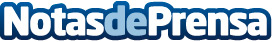 Centro Clínico Rubio Valor revitaliza el quiromasaje en España con sus tratamientos personalizadosAliviar el dolor muscular, reducir el cansancio o combatir el estrés son algunos de los beneficios del quiromasaje, un servicio que ha incrementado su demanda en España, como afirman desde el Centro Clínico Rubio Valor, una de los centros líderes en este creciente sectorDatos de contacto:Centro Clínico Rubio Valor (SERVICIOS SANITARIOS RUBIO VALOR S.L.)  Dirección: C/ Fernando el Católico, 86, 28015 - Madrid Tfo: 91 544 92 65/  Nota de prensa publicada en: https://www.notasdeprensa.es/centro-clinico-rubio-valor-revitaliza-el Categorias: Madrid Medicina alternativa Otros deportes Bienestar http://www.notasdeprensa.es